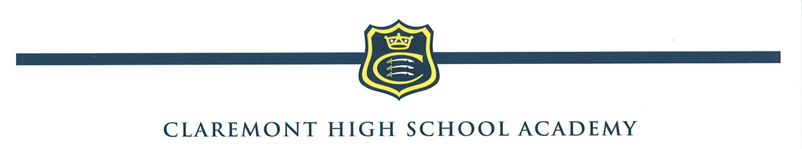 Claremont Avenue, Kenton, Harrow, HA3 0UH11-18 Mixed, Multi-ethnic, Outstanding Academy1250 on roll (+ 350 in Sixth Form)One of Brent’s most over-subscribed schoolsTEACHER OF MATHS MAIN SCALE: Salary £30,480 to £41,483  (Inner London Allowance)Required from September 2020 an enthusiastic and well qualified teacher of Maths to teach across all Key Stages including A Level Maths.  The successful applicant will have the academic, teaching and administrative capabilities expected of staff at this prestigious school.  The successful candidate will have the opportunity to join the Claremont network with access to a range of benefits – such as continuous professional development with great career progression opportunities; we pride ourselves on valuing our staff – our teachers enjoy working here.Applications from newly qualified and well experienced Teacher of Maths will be welcomed.  Details of the Maths Department in terms of teaching staff, syllabi and resources can be found on the school website under Curriculum and Maths.An application form and further details are also available on our website (www.claremont-high.org.uk).Please send your applications to: Mrs Panchal, the Headteacher’s PA by:-Closing Date:  5pm on Monday 24th February 2020 Interviews scheduled to take place week commencing Monday 2nd March 2020Claremont High School Academy is an Equal Opportunities Employer.We comply fully with the ethos of safer recruitment and undertake all relevant checks, including enhanced DBS clearance.We reserve the right to appoint a suitable candidate prior to the deadline.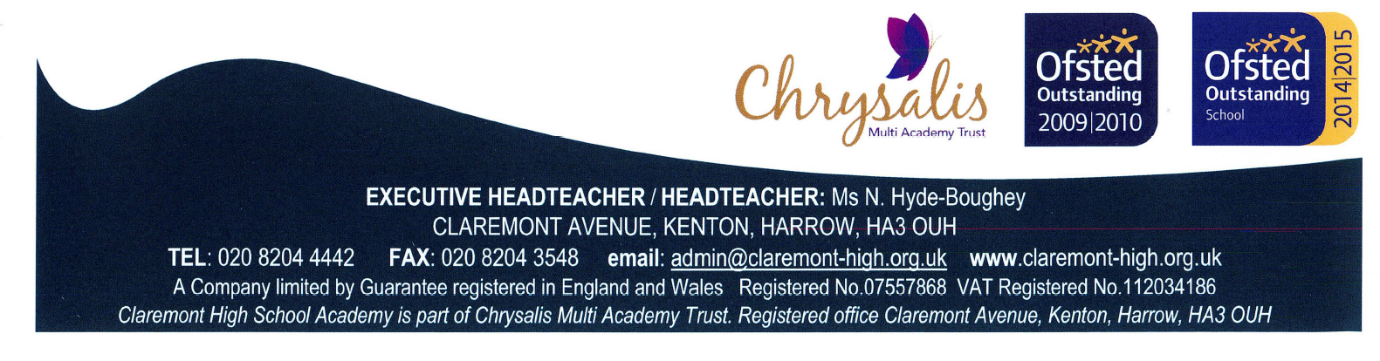 